В соответствии с Законом Воронежской области от 29.12.2009г. №190-ОЗ «О наделении органов местного самоуправления муниципальных районов и городских округов Воронежской области отдельными государственными полномочиями по созданию и организации деятельности административных комиссий» и приказом Управления делами Воронежской области от 09 февраля 2015 г. № 32-п «Об утверждении формы отчета о ходе осуществления органами местного самоуправления муниципальных районов и городских округов переданных им государственных полномочий по созданию и организации деятельности административных комиссий» с учетом изменений, внесенных приказом Управления делами Воронежской области № 66-п от 09.03.2016 г.,  направляется отчет административной комиссии администрации Новохоперского муниципального района за 2016 год. Приложение: на 4 листах.Глава администрациимуниципального района                                                      В.Т. ПетровЕ.С. Бабаев3-10-83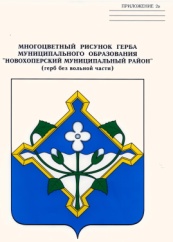 РОССИЙСКАЯ  ФЕДЕРАЦИЯАДМИНИСТРАЦИЯНОВОХОПЕРСКОГОМУНИЦИПАЛЬНОГО РАЙОНАВОРОНЕЖСКОЙ      ОБЛАСТИул.Советская, .Новохоперск, Воронежская область, 397400Факс (47353) 3-15-32ОГРН 1023600991589ИНН 3617002155КПП 361701001«____» ___________ 2016г.  №____Руководителю Управления делами Воронежской области П.П. Толстых Руководителю Управления делами Воронежской области П.П. Толстых 